Schedule 1TimeActivity3 to 3:30 pmSnack (choose, prepare, eat, clean up)Provide child with as much assistance as needed.Choose                                          Prepare                              Eat                                           Clean up     \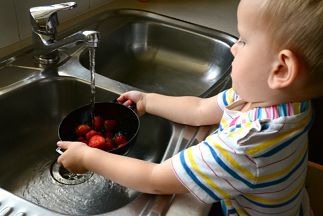 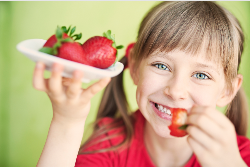 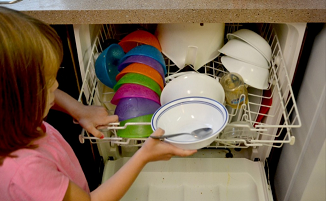 3:30 to 4 pmFree PlayHave child assist with taking out a variety of games/toys that he/she likes. Have approximately 5 to 10 toys, games, items. Incorporate toys that allow for movement, focus, exercise, and sensory input-have child help put toys away when done, with guidance if needed! Child may play with toys provided, ask for something else, or walk around. It is “free play” so the choice is theirs.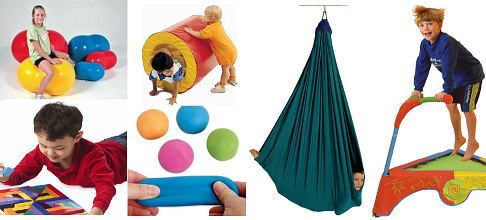 4 to 4:20 pm20 Minutes of Exercise  (e.g., yoga/dance to music/jumping jacks/take a walk with family/jump on the trampoline - it doesn’t have to be perfect-let them do it their way-kids who have trouble with coordination may have trouble doing some moves correctly)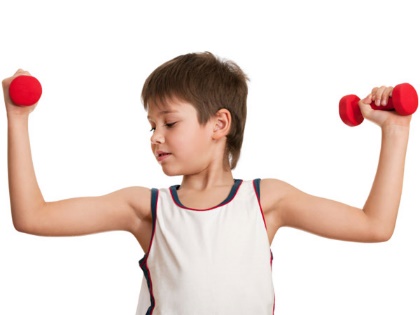 4 to 5:00 pmActivity of choice (e.g., favorite game, toy, or show)Schedule 2TimeActivity5 to 5:30 pmHelp cook/set table with as much support/guidance as needed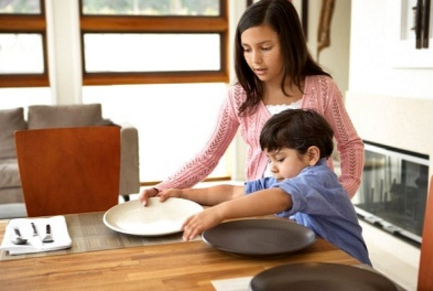 5:30 to 6 pmEat/Clean Up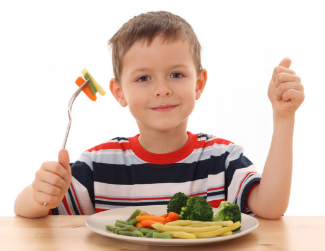 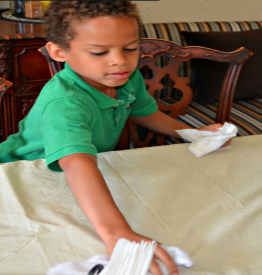 6:00 to 6 pmFree Play (have child help take out and put toys away when done)Schedule 3TimeActivity6:30 to 7 pmHelp mom/dad with chores-give choices (e.g., vacuum, carry laundry basket, take out garbage)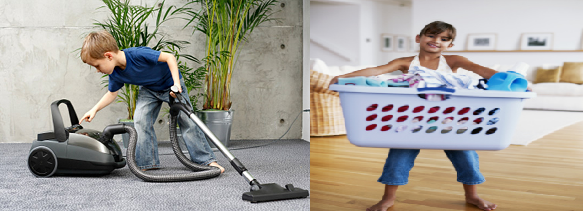 7 to 7:30 pmScreen Time (you earned it!!) (e.g., Computer/IPAD/Tablet/Phone )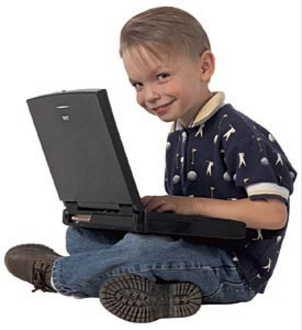 7:30 to 7:45 pm15 Min Exercise (pushups/trampoline/dance video/etc.)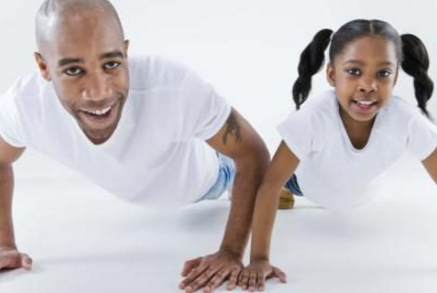 7:45 to 8:15 pmNight time snack (child can help choose, prepare, clean up)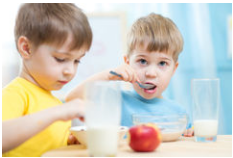 Schedule 4TimeActivity8:15 to 8:45 pmBrush Teeth/Take a Bath/Put on PajamasTeeth                                           Bath                                           Pajamas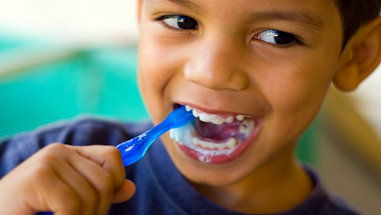 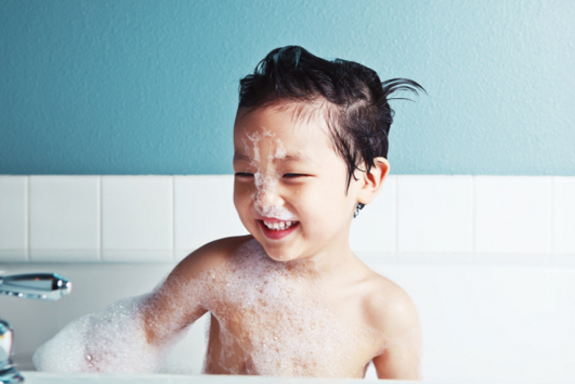 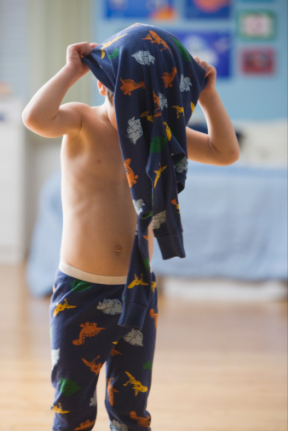 8:45 to 9:00 pmLaydown/Relax/Unwind with Weighted Blanket - may want to look at book or play with sensory item such as a fidget toy.9:00 pmBed Time (what a productive day!)                                                                                                                           educationandbehavior.com                                                                                                                                                                    